Bedford Central Presbyterian Church52 Prompts to Self-Improvement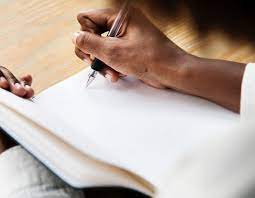 Week 11- March 13- March 19Assess where you are- Reflect on the past week? What is one thing that you did that brought joy/happiness?  How did you feel? 
____________________________________________________________________________________________________________________________________________________________________________________________________________________________________________________________________________________________________________________________________________________________________________________________________________________________________What do you need to do more of? Explain: ____________________________________________________________________________________________________________________________________________________________________________________________________________________________________________________________________________________________________________________________________________________________________________________________________________________________________What do you need to change or alter to see more improvement? __________________________________________________________________________________________________________________________________________________________________________________________________________________What is one word that best describe you? Take some time to think before writing the word. _________________________________________________________________________________________________________Be Intentional: List your goals for this week. List your intention/ reason /purpose for wanting to achieve each goal. _____________________________________________________________________________________________________________________________________________________________________________________________________________________________________________________________________________________________________________________________________________________________________________________________________________________________________________________________________________________________________________________________________________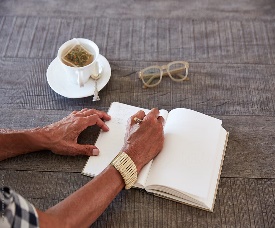 Journal Prompt/ Writing Activity:Step by Step: Be impeccable with your WordsPick one thing about yourself that you believe to be true- like I am shy, I am not a good dancer, I am just not as smart as my sister, I am sick and may get cancer, I am fat and will never be thin/ healthy, etc. Write a statement to yourself that is the opposite of this belief. Where did this belief come from? Be detailed, speak truth to yourself. Redefine yourself and replace this belief with a different powerful word/ statement- i.e. I am articulate, I am intelligent. I am on my journey to making healthier lifestyle choices that will result in a thinner healthier version of myself. Read- Psalm 139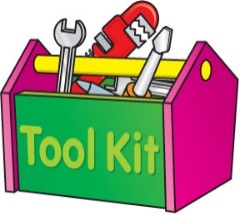 Each week you will be given motivation, practical tools or YouTube videos that is relevant to the Week’s Prompt/ Activity.  Videos may not work directly from clicking on the link provided. *You may need to highlight, copy the link, go to YouTube and enter it directly into the YouTube Browser.*You can also place the cursor directly into the link and press enter.*Once at the YouTube page you may need to click Skip Adds to go directly to the intended content. WEEK 11 TOOLS: The 1st Agreement-Be impeccable with your word- Don Miguel Ruiz- The Four Agreementshttps://youtu.be/ZfwBWrazJDITravis Greene- Intentional (Official Music Video) https://youtu.be/VH3f0ellNv8